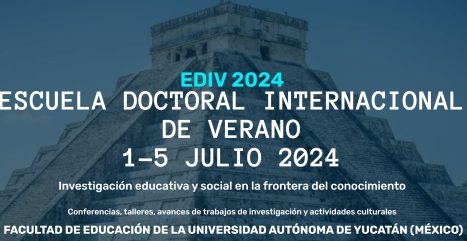 Información para el registro en la Escuela Doctoral Internacional de Verano EDIV 2024 (formulario de inscripción)Nombre y apellido/s: …………………………………………………………………………………CURP, DNI, Pasaporte (indica lo que proceda):…………………………………………………Dirección: ………………………………………………………………………………………………Ciudad y país de residencia: …………………………………………………………………….....Universidad en la que estás matriculado actualmente: ……………………………………………Estudios universitarios realizados: …………………………………………………………………Teléfono: ………………………………………………………………………………………………Email: ………………………………………………………………………………………………….¿Eres miembro del Programa de Doctorado en Ciencias de la Educación (B22/56/1) de la Universidad de Granada? Si / NoNormas para el registroSerá necesario el envío en un único correo electrónico de los siguientes 4 archivos, a la dirección dbeltran@correo.uady.mxFormulario de inscripción con tus datos personales en PDF.Copia de tu CURP, DNI o Pasaporte. Justificante o recibo bancario de haber abonado el pago de la inscripción. Documento de avances de investigación (maestría o doctorado).Información para el pagoBeneficiario: Universidad Autónoma de Yucatán (México)Nombre del Banco: BBVA Bancomer S.A.Sucursal: 7715Cuenta: 0156090419 (10 POSICIONES)Clave Interbancaria: 012910001560904192 (18 POSICIONES)Código Swift: BCMRMXMMPYMDirección del Banco:  Av. Paseo de la Reforma #510, Col. Juárez, C.P. 06600, Del. Cuauhtémoc, Ciudad de México (CDMX), México. Precio: 2000 MXN (pesos mexicanos)En el concepto de la transferencia deberás indicar EDIV 2024 Más información:Recordamos que todos los asistentes extranjeros serán responsables de las restricciones sanitarias pertinentes al entrar a México, así como de la obtención de visados u otros documentos necesarios para la entrada legal en el país. https://wpd.ugr.es/~mixmesse/es/ dbeltran@correo.uady.mx 